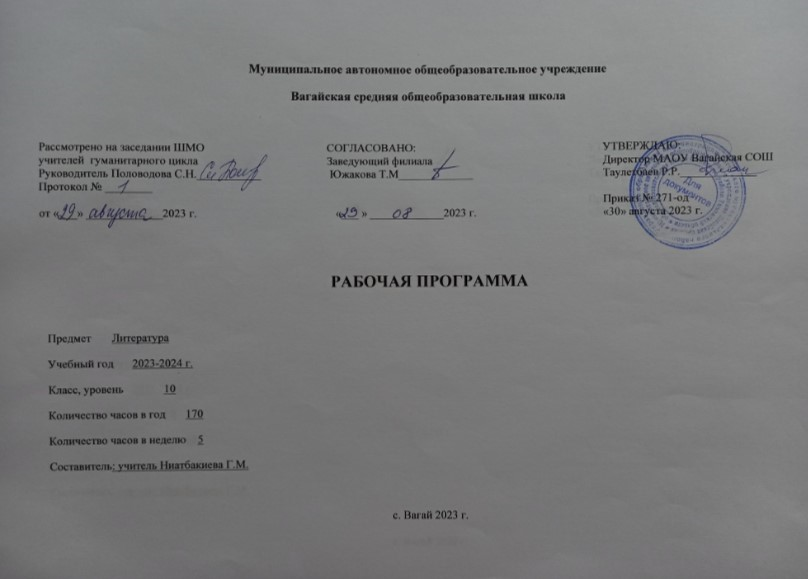 СОДЕРЖАНИЕ УЧЕБНОГО ПРЕДМЕТА «ЛИТЕРАТУРА»Литература второй половины XIX векаА. Н. Островский. Драма «Гроза». Пьесы ‌«Бесприданница», «Свои люди – сочтёмся» и др. (одно произведение по выбору).‌‌И. А. Гончаров. Роман «Обломов». Романы и очерки ‌(одно произведение по выбору). Например, «Обыкновенная история», очерки из книги «Фрегат «Паллада» и др.‌‌И. С. Тургенев. Роман «Отцы и дети». ‌Повести и романы (одно произведение по выбору). Например, «Первая любовь», «Вешние воды», «Рудин», «Дворянское гнездо» и др.‌‌ Статья «Гамлет и Дон Кихот».Ф. И. Тютчев. Стихотворения ‌(не менее пяти по выбору). Например, «Silentium!», «Не то, что мните вы, природа...», «Умом Россию не понять…», «О, как убийственно мы любим...», «Нам не дано предугадать…», «К. Б.» («Я встретил вас – и всё былое...»), «Певучесть есть в морских волнах…», «Природа – сфинкс. И тем она верней...», «Эти бедные селенья…», «О вещая душа моя!..», «День и ночь» и др.‌‌Н. А. Некрасов. Стихотворения ‌(не менее пяти по выбору). Например, «Тройка», «Я не люблю иронии твоей...», «Вчерашний день, часу в шестом…», «Мы с тобой бестолковые люди...», «Поэт и Гражданин», «Элегия» («Пускай нам говорит изменчивая мода...»), «О Муза! я у двери гроба…», «Блажен незлобивый поэт…», «Памяти Добролюбова», «Пророк» и др.‌‌Поэма «Кому на Руси жить хорошо».А. А. Фет. Стихотворения ‌ (не менее пяти по выбору). Например, «Одним толчком согнать ладью живую…», «Ещё майская ночь», «Вечер», «Это утро, радость эта…», «Шёпот, робкое дыханье…», «Сияла ночь. Луной был полон сад. Лежали…», «Я тебе ничего не скажу…», «Заря прощается с землёю...», «На заре ты её не буди…», «Как беден наш язык! Хочу и не могу…», «На стоге сена ночью южной…» и др.‌‌А. К. Толстой. Стихотворения ‌(не менее трёх по выбору). Например, «Средь шумного бала, случайно…», «Колокольчики мои…», «Меня, во мраке и в пыли…», «Двух станов не боец, но только гость случайный…» и др.‌‌Н. Г. Чернышевский. Роман «Что делать?» ‌(главы по выбору).‌‌ Статьи «Детство и отрочество. Сочинение графа Л. Н. Толстого. Военные рассказы графа Л. Н. Толстого», «Русский человек на rendez-vous. Размышления по прочтении повести г. Тургенева «Ася».Ф. М. Достоевский. Роман «Преступление и наказание». Повести и романы ‌(одно произведение по выбору). Например, «Неточка Незванова», «Сон смешного человека», «Идиот», «Подросток» и др.‌‌Л. Н. Толстой. Роман-эпопея «Война и мир». Рассказы, повести и романы ‌(одно произведение по выбору). Например, рассказы из цикла "Севастопольские рассказы", Смерть Ивана Ильича", "Анна Каренина" и другие‌‌М. Е. Салтыков-Щедрин. Роман-хроника «История одного города» ‌ (не менее четырёх глав по выбору). Например, главы «О корени происхождения глуповцев», «Опись градоначальникам», «Органчик», «Подтверждение покаяния» и др. Сказки (не менее трёх по выбору). Например, «Пропала совесть», «Медведь на воеводстве», «Карась-идеалист», «Коняга» и др.‌‌Н. С. Лесков. Рассказы и повести ‌(не менее двух произведений по выбору). Например, «Очарованный странник», «Однодум», «Тупейный художник», «Леди Макбет Мценского уезда» и др.‌‌А. П. Чехов. Рассказы ‌(не менее пяти по выбору). Например, «Студент», «Ионыч», «Дама с собачкой», «Человек в футляре», «Крыжовник», «О любви», «Попрыгунья», «Душечка», «Дом с мезонином» и др.‌‌Комедия «Вишнёвый сад». Пьесы ‌«Чайка», «Дядя Ваня», «Три сестры» (одно произведение по выбору).‌‌Литературная критика второй половины XIX векаСтатьи ‌H. А. Добролюбова «Луч света в тёмном царстве», «Что такое обломовщина?», Д. И. Писарева «Базаров», «Мотивы русской драмы», А. В. Дружинина «Обломов». Роман И. А. Гончарова», А. А. Григорьева «После «Грозы» Островского», Н. Н. Страхова «Сочинения гр. Л. Н. Толстого» и др. (не менее трёх статей по выбору в соответствии с изучаемым художественным произведением).‌‌Литература народов РоссииСтихотворения и поэмы ‌(не менее одного произведения по выбору). Например, стихотворения Г. Тукая, стихотворения и поэма «Фатима» К. Хетагурова и др.).‌‌Зарубежная литератураЗарубежная проза второй половины XIX века ‌(не менее одного произведения по выбору). Например, произведения Ч. Диккенса «Дэвид Копперфилд», «Большие надежды», Г. Флобера «Мадам Бовари», Э. Золя «Творчество», Г. де Мопассана «Милый друг» и др.‌‌Зарубежная поэзия второй половины XIX века ‌(не менее двух стихотворений одного из поэтов по выбору). Например, стихотворения А. Рембо, Ш. Бодлера, П. Верлена, Э. Верхарна и др.‌‌Зарубежная драматургия второй половины XIX века ‌(не менее одного произведения по выбору). Например, пьесы Г. Гауптмана «Перед восходом солнца», «Одинокие», Г. Ибсена «Кукольный дом», «Пер Гюнт» и др.‌‌ПЛАНИРУЕМЫЕ РЕЗУЛЬТАТЫ ОСВОЕНИЯ УЧЕБНОГО ПРЕДМЕТА «ЛИТЕРАТУРА» Изучение литературы в средней школе направлено на достижение обучающимися следующих личностных, метапредметных и предметных результатов освоения учебного предмета.Личностные результатыЛичностные результаты освоения Программы среднего общего образования по литературе достигаются в единстве учебной и воспитательной деятельности Организации в соответствии с традиционными российскими социокультурными, историческими и духовно-нравственными ценностями, отражёнными в произведениях русской литературы, принятыми в обществе правилами и нормами поведения, и способствуют процессам самопознания, самовоспитания и саморазвития, развития внутренней позиции личности, патриотизма, гражданственности, уважения к памяти защитников Отечества и подвигам Героев Отечества, закону и правопорядку, человеку труда и старшему поколению, взаимного уважения, бережного отношения к культурному наследию и традициям многонационального народа Российской Федерации, природе и окружающей среде.Личностные результаты освоения обучающимися содержания рабочей программы по литературе для среднего общего образования должны отражать готовность и способность обучающихся руководствоваться сформированной внутренней позицией личности, системой ценностных ориентаций, позитивных внутренних убеждений, соответствующих традиционным ценностям российского общества, расширение жизненного опыта и опыта деятельности в процессе реализации основных направлений воспитательной деятельности, в том числе в части:1) гражданского воспитания:сформированность гражданской позиции обучающегося как активного и ответственного члена российского общества;осознание своих конституционных прав и обязанностей, уважение закона и правопорядка;принятие традиционных национальных, общечеловеческих гуманистических, демократических, семейных ценностей, в том числе в сопоставлении с жизненными ситуациями, изображёнными в литературных произведениях;готовность противостоять идеологии экстремизма, национализма, ксенофобии, дискриминации по социальным, религиозным, расовым, национальным признакам;готовность вести совместную деятельность, в том числе в рамках школьного литературного образования, в интересах гражданского общества, участвовать в самоуправлении в школе и детско-юношеских организациях;умение взаимодействовать с социальными институтами в соответствии с их функциями и назначением;готовность к гуманитарной и волонтёрской деятельности;2) патриотического воспитания:сформированность российской гражданской идентичности, патриотизма, уважения к своему народу, чувства ответственности перед Родиной, гордости за свой край, свою Родину, свой язык и культуру, прошлое и настоящее многонационального народа России в контексте изучения произведений русской и зарубежной литературы, а также литератур народов России;ценностное отношение к государственным символам, историческому и природному наследию, памятникам, традициям народов России, внимание к их воплощению в литературе, а также достижениям России в науке, искусстве, спорте, технологиях, труде, отражённым в художественных произведениях;идейная убеждённость, готовность к служению Отечеству и его защите, ответственность за его судьбу, в том числе воспитанные на примерах из литературы;3) духовно-нравственного воспитания:осознание духовных ценностей российского народа;сформированность нравственного сознания, этического поведения;способность оценивать ситуацию, в том числе представленную в литературном произведении, и принимать осознанные решения, ориентируясь на морально-нравственные нормы и ценности, характеризуя поведение и поступки персонажей художественной литературы;осознание личного вклада в построение устойчивого будущего;ответственное отношение к своим родителям, созданию семьи на основе осознанного принятия ценностей семейной жизни, в соответствии с традициями народов России, в том числе с опорой на литературные произведения;4) эстетического воспитания:эстетическое отношение к миру, включая эстетику быта, научного и технического творчества, спорта, труда, общественных отношений;способность воспринимать различные виды искусства, традиции и творчество своего и других народов, ощущать эмоциональное воздействие искусства, в том числе литературы;убеждённость в значимости для личности и общества отечественного и мирового искусства, этнических культурных традиций и устного народного творчества;готовность к самовыражению в разных видах искусства, стремление проявлять качества творческой личности, в том числе при выполнении творческих работ по литературе;5) физического воспитания:сформированность здорового и безопасного образа жизни, ответственного отношения к своему здоровью;потребность в физическом совершенствовании, занятиях спортивно-оздоровительной деятельностью;активное неприятие вредных привычек и иных форм причинения вреда физическому и психическому здоровью, в том числе с адекватной оценкой поведения и поступков литературных героев; 6) трудового воспитания:готовность к труду, осознание ценности мастерства, трудолюбия, в том числе при чтении произведений о труде и тружениках, а также на основе знакомства с профессиональной деятельностью героев отдельных литературных произведений;готовность к активной деятельности технологической и социальной направленности, способность инициировать, планировать и самостоятельно выполнять такую деятельность в процессе литературного образования;интерес к различным сферам профессиональной деятельности, умение совершать осознанный выбор будущей профессии и реализовывать собственные жизненные планы, в том числе ориентируясь на поступки литературных героев;готовность и способность к образованию и самообразованию, к продуктивной читательской деятельности на протяжении всей жизни;7) экологического воспитания:сформированность экологической культуры, понимание влияния социально-экономических процессов на состояние природной и социальной среды, осознание глобального характера экологических проблем, представленных в художественной литературе;планирование и осуществление действий в окружающей среде на основе знания целей устойчивого развития человечества, с учётом осмысления опыта литературных героев;активное неприятие действий, приносящих вред окружающей среде, в том числе показанных в литературных произведениях; умение прогнозировать неблагоприятные экологические последствия предпринимаемых действий, предотвращать их;расширение опыта деятельности экологической направленности, в том числе представленной в произведениях русской, зарубежной литературы и литератур народов России;8) ценности научного познания:сформированность мировоззрения, соответствующего современному уровню развития науки и общественной практики, основанного на диалоге культур, способствующего осознанию своего места в поликультурном мире;совершенствование языковой и читательской культуры как средства взаимодействия между людьми и познания мира с опорой на изученные и самостоятельно прочитанные литературные произведения;осознание ценности научной деятельности, готовность осуществлять проектную и исследовательскую деятельность индивидуально и в группе, в том числе на литературные темы.В процессе достижения личностных результатов освоения обучающимися программы среднего общего образования, в том числе школьного литературного образования, у обучающихся совершенствуется эмоциональный интеллект, предполагающий сформированность:самосознания, включающего способность понимать своё эмоциональное состояние, видеть направления развития собственной эмоциональной сферы, быть уверенным в себе;саморегулирования, включающего самоконтроль, умение принимать ответственность за своё поведение, способность адаптироваться к эмоциональным изменениям и проявлять гибкость, быть открытым новому;внутренней мотивации, включающей стремление к достижению цели и успеху, оптимизм, инициативность, умение действовать, исходя из своих возможностей;эмпатии, включающей способность понимать эмоциональное состояние других, учитывать его при осуществлении коммуникации, способность к сочувствию и сопереживанию;социальных навыков, включающих способность выстраивать отношения с другими людьми, заботиться, проявлять интерес и разрешать конфликты, учитывая собственный читательский опыт.Метапредметные результатыМетапредметные результаты освоения рабочей программы по литературе для среднего общего образования должны отражать:Овладение универсальными учебными познавательными действиями:1) базовые логические действия:самостоятельно формулировать и актуализировать проблему, заложенную в художественном произведении, рассматривать её всесторонне;устанавливать существенный признак или основания для сравнения литературных героев, художественных произведений и их фрагментов, классификации и обобщения литературных фактов;определять цели деятельности, задавать параметры и критерии их достижения;выявлять закономерности и противоречия в рассматриваемых явлениях, в том числе при изучении литературных произведений, направлений, фактов историко-литературного процесса;разрабатывать план решения проблемы с учётом анализа имеющихся материальных и нематериальных ресурсов;вносить коррективы в деятельность, оценивать соответствие результатов целям, оценивать риски последствий деятельности;координировать и выполнять работу в условиях реального, виртуального и комбинированного взаимодействия, в том числе при выполнении проектов по литературе;развивать креативное мышление при решении жизненных проблем с опорой на собственный читательский опыт;2) базовые исследовательские действия:владеть навыками учебно-исследовательской и проектной деятельности на основе литературного материала, навыками разрешения проблем с опорой на художественные произведения; обладать способностью и готовностью к самостоятельному поиску методов решения практических задач, применению различных методов познания;обладать видами деятельности для получения нового знания по литературе, его интерпретации, преобразования и применения в различных учебных ситуациях, в том числе при создании учебных и социальных проектов;формировать научный тип мышления, владеть научной терминологией, ключевыми понятиями и методами современного литературоведения;ставить и формулировать собственные задачи в образовательной деятельности и жизненных ситуациях с учётом собственного читательского опыта;выявлять причинно-следственные связи и актуализировать задачу при изучении литературных явлений и процессов, выдвигать гипотезу её решения, находить аргументы для доказательства своих утверждений, задавать параметры и критерии решения;анализировать полученные в ходе решения задачи результаты, критически оценивать их достоверность, прогнозировать изменение в новых условиях;давать оценку новым ситуациям, оценивать приобретённый опыт, в том числе читательский;осуществлять целенаправленный поиск переноса средств и способов действия в профессиональную среду;уметь переносить знания, в том числе полученные в результате чтения и изучения литературных произведений, в познавательную и практическую области жизнедеятельности;уметь интегрировать знания из разных предметных областей;выдвигать новые идеи, предлагать оригинальные подходы и решения; ставить проблемы и задачи, допускающие альтернативные решения;3) работа с информацией:владеть навыками получения литературной и другой информации из источников разных типов, самостоятельно осуществлять поиск, анализ, систематизацию и интерпретацию информации различных видов и форм представления при изучении той или иной темы по литературе;создавать тексты в различных форматах и жанрах (сочинение, эссе, доклад, реферат, аннотация и др.) с учётом назначения информации и целевой аудитории, выбирая оптимальную форму представления и визуализации;оценивать достоверность, легитимность литературной и другой информации, её соответствие правовым и морально-этическим нормам;использовать средства информационных и коммуникационных технологий в решении когнитивных, коммуникативных и организационных задач с соблюдением требований эргономики, техники безопасности, гигиены, ресурсосбережения, правовых и этических норм, норм информационной безопасности;владеть навыками распознавания и защиты литературной и другой информации, информационной безопасности личности.Овладение универсальными коммуникативными действиями:1) общение:осуществлять коммуникации во всех сферах жизни, в том числе на уроке литературы и во внеурочной деятельности по предмету;распознавать невербальные средства общения, понимать значение социальных знаков, распознавать предпосылки конфликтных ситуаций и смягчать конфликты, опираясь на примеры из литературных произведений;владеть различными способами общения и взаимодействия в парной и групповой работе на уроках литературы; аргументированно вести диалог, уметь смягчать конфликтные ситуации;развёрнуто и логично излагать в процессе анализа литературного произведения свою точку зрения с использованием языковых средств;2) совместная деятельность:понимать и использовать преимущества командной и индивидуальной работы на уроке и во внеурочной деятельности по литературе;выбирать тематику и методы совместных действий с учётом общих интересов и возможностей каждого члена коллектива;принимать цели совместной деятельности, организовывать и координировать действия по их достижению: составлять план действий, распределять роли с учётом мнений участников, обсуждать результаты совместной работы на уроках литературы и во внеурочной деятельности по предмету;оценивать качество своего вклада и каждого участника команды в общий результат по разработанным критериям;предлагать новые проекты, в том числе литературные, оценивать идеи с позиции новизны, оригинальности, практической значимости;осуществлять позитивное стратегическое поведение в различных ситуациях, проявлять творчество и воображение, быть инициативным.Овладение универсальными регулятивными действиями:1) самоорганизация:самостоятельно осуществлять познавательную деятельность, выявлять проблемы, ставить и формулировать собственные задачи в образовательной деятельности, включая изучение литературных произведений, и в жизненных ситуациях;самостоятельно составлять план решения проблемы при изучении литературы с учётом имеющихся ресурсов, читательского опыта, собственных возможностей и предпочтений;давать оценку новым ситуациям, в том числе изображённым в художественной литературе;расширять рамки учебного предмета на основе личных предпочтений с опорой на читательский опыт;делать осознанный выбор, аргументировать его, брать ответственность за решение;оценивать приобретённый опыт с учётом литературных знаний;способствовать формированию и проявлению широкой эрудиции в разных областях знаний, в том числе в вопросах литературы, постоянно повышать свой образовательный и культурный уровень;2) самоконтроль:давать оценку новым ситуациям, вносить коррективы в деятельность, оценивать соответствие результатов целям;владеть навыками познавательной рефлексии как осознания совершаемых действий и мыслительных процессов, их результатов и оснований; использовать приёмы рефлексии для оценки ситуации, выбора верного решения, опираясь на примеры из художественных произведений;уметь оценивать риски и своевременно принимать решения по их снижению;3) принятие себя и других:принимать себя, понимая свои недостатки и достоинства;принимать мотивы и аргументы других при анализе результатов деятельности, в том числе в процессе чтения художественной литературы и обсуждения литературных героев и проблем, поставленных в художественных произведениях;признавать своё право и право других на ошибки в дискуссиях на литературные темы;развивать способность понимать мир с позиции другого человека, используя знания по литературе.Предметные результатыПредметные результаты по литературе в средней школе должны обеспечивать:1) осознание причастности к отечественным традициям и исторической преемственности поколений; включение в культурно-языковое пространство русской и мировой культуры, сформированность ценностного отношения к литературе как неотъемлемой части культуры;2) осознание взаимосвязи между языковым, литературным, интеллектуальным, духовно-нравственным развитием личности;3) сформированность устойчивого интереса к чтению как средству познания отечественной и других культур; приобщение к отечественному литературному наследию и через него – к традиционным ценностям и сокровищам мировой культуры;4) знание содержания, понимание ключевых проблем и осознание историко-культурного и нравственно-ценностного взаимовлияния произведений русской, зарубежной классической и современной литературы, литератур народов России, литературной критики, в том числе:пьеса А. Н. Островского «Гроза»; роман И. А. Гончарова «Обломов»; роман И. С. Тургенева «Отцы и дети»; стихотворения Ф. И. Тютчева, А. А. Фета, А. К. Толстого, стихотворения и поэма «Кому на Руси жить хорошо» Н. А. Некрасова; роман М. Е. Салтыкова-Щедрина «История одного города» (избранные главы); роман Н. Г. Чернышевского «Что делать?» (фрагменты); роман Ф.М. Достоевского «Преступление и наказание»; роман-эпопея Л. Н. Толстого «Война и мир»; одно произведение Н. С. Лескова; рассказы и пьеса «Вишнёвый сад» А. П. Чехова; произведения А.Н. Островского, И. А. Гончарова, И. С. Тургенева, Ф. М. Достоевского, Л. Н. Толстого, А.П. Чехова (дополнительно по одному произведению каждого писателя по выбору); статьи литературных критиков H. А. Добролюбова, Д. И. Писарева, А. В. Дружинина, А. А. Григорьева и др. (не менее трёх статей по выбору); рассказы и пьеса «На дне» М. Горького.5) сформированность умений определять и учитывать историко-культурный контекст и контекст творчества писателя в процессе анализа художественных текстов, выявлять связь литературных произведений с современностью;6) способность выявлять в произведениях художественной литературы образы, темы, идеи, проблемы и выражать своё отношение к ним в развёрнутых аргументированных устных и письменных высказываниях; участвовать в дискуссии на литературные темы;7) осознание художественной картины жизни, созданной автором в литературном произведении, в единстве эмоционального личностного восприятия и интеллектуального понимания;8) сформированность умений выразительно (с учётом индивидуальных особенностей обучающихся) читать, в том числе наизусть, не менее 10 произведений и (или) фрагментов в каждом классе;9) владение умениями анализа и интерпретации художественного произведения в единстве формы и содержания (с учётом неоднозначности заложенных в нём смыслов и наличия в нём подтекста) с использованием теоретико-литературных терминов и понятий (в дополнение к изученным в основной школе);10) владение комплексным филологическим анализом художественного текста; осмысление функциональной роли теоретико-литературных понятий, в том числе:конкретно-историческое, общечеловеческое и национальное в творчестве писателя; традиция и новаторство; авторский замысел и его воплощение; художественное время и пространство; миф и литература; историзм, народность; поэтика; историко-литературный процесс; литературные направления и течения: романтизм, реализм, модернизм (символизм, акмеизм, футуризм), постмодернизм; авангард; литературный манифест; литературные жанры; трагическое и комическое; психологизм; тематика и проблематика; авторская позиция; фабула; виды тропов и фигуры речи; внутренняя речь; стиль, стилизация; аллюзия, подтекст; символ; интертекст, гипертекст; системы стихосложения (тоническая, силлабическая, силлабо-тоническая), дольник, верлибр; «вечные темы» и «вечные образы» в литературе; беллетристика, массовая литература, сетевая литература; взаимосвязь и взаимовлияние национальных литератур; художественный перевод; литературная критика;11) понимание и осмысленное использование терминологического аппарата современного литературоведения, а также элементов искусствоведения, театроведения, киноведения в процессе анализа и интерпретации произведений художественной литературы и литературной критики;12) умение сопоставлять произведения русской и зарубежной литературы и сравнивать их с художественными интерпретациями в других видах искусств (графика, живопись, театр, кино, музыка и др.);13) сформированность представлений о литературном произведении как явлении словесного искусства, о языке художественной литературы в его эстетической функции и об изобразительно-выразительных возможностях русского языка в произведениях художественной литературы и умение применять их в речевой практике;14) сформированность представлений о стилях художественной литературы разных эпох, литературных направлениях, течениях, школах, об индивидуальном авторском стиле;15) владение современными читательскими практиками, культурой восприятия и понимания литературных текстов, умениями самостоятельного истолкования прочитанного в устной и письменной форме, информационной переработки текстов в виде аннотаций, отзывов, докладов, тезисов, конспектов, рефератов, сочинений различных жанров (объём сочинения – не менее 250 слов); владение умением редактировать и совершенствовать собственные письменные высказывания с учётом норм русского литературного языка;16) владение умениями учебной научно-исследовательской и проектной деятельности историко- и теоретико-литературного характера, в том числе создания медиапроектов; различными приёмами цитирования и редактирования текстов;17) сформированность представлений об основных направлениях литературной критики, о современных подходах к анализу художественного текста в литературоведении; умение создавать собственные литературно-критические произведения на основе прочитанных художественных текстов;18) умение работать с разными информационными источниками, в том числе в медиапространстве, использовать ресурсы традиционных библиотек и электронных библиотечных систем.Предметные результаты по классам:1) Осознание причастности к отечественным традициям и исторической преемственности поколений на основе установления связей литературы с фактами социальной жизни, идеологическими течениями и особенностями культурного развития страны в конкретную историческую эпоху (вторая половина XIX века);2) осознание взаимосвязей между языковым, литературным, интеллектуальным, духовно-нравственным развитием личности в контексте осмысления произведений русской и зарубежной литературной классики и собственного интеллектуально-нравственного роста;3) сформированность устойчивого интереса к чтению как средству познания отечественной и других культур, уважительного отношения к ним; осознанное умение внимательно читать, понимать и самостоятельно интерпретировать художественные, публицистические и литературно-критические тексты;4) знание содержания и понимание ключевых проблем произведений русской и зарубежной классической литературы, а также литератур народов России (вторая половина XIX века), их историко-культурного и нравственно-ценностного влияния на формирование национальной и мировой литературы;5) сформированность умений определять и учитывать историко-культурный контекст и контекст творчества писателя в процессе анализа художественных текстов, выявлять связь литературных произведений второй половины XIX века со временем написания, с современностью и традицией; умение раскрывать конкретно-историческое и общечеловеческое содержание литературных произведений;6) способность выявлять в произведениях художественной литературы второй половины XIX века образы, темы, идеи, проблемы и выражать своё отношение к ним в развёрнутых аргументированных устных и письменных высказываниях; участвовать в дискуссии на литературные темы; устойчивые навыки устной и письменной речи в процессе чтения и обсуждения лучших образцов отечественной и зарубежной литературы;7) осмысление художественной картины жизни, созданной автором в литературном произведении, в единстве эмоционального личностного восприятия и интеллектуального понимания; умение эмоционально откликаться на прочитанное, выражать личное отношение к нему, передавать собственные читательские впечатления и аргументировать своё мнение;8) сформированность умений выразительно (с учётом индивидуальных особенностей обучающихся) читать, в том числе наизусть, не менее 10 произведений и (или) фрагментов;9) овладение умениями анализа и интерпретации художественного произведения в единстве формы и содержания (с учётом неоднозначности заложенных в нём смыслов и наличия в нём подтекста) с использованием теоретико-литературных терминов и понятий (в дополнение к изученным в основной школе);10) владение комплексным филологическим анализом художественного текста; осмысление функциональной роли теоретико-литературных понятий, в том числе:конкретно-историческое, общечеловеческое и национальное в творчестве писателя; традиция и новаторство; авторский замысел и его воплощение; миф и литература; историзм, народность; художественное время и пространство; поэтика; историко-литературный процесс; литературные направления и течения: романтизм, реализм; литературные жанры; трагическое и комическое; психологизм; тематика и проблематика; авторская позиция; фабула; виды тропов и фигуры речи; внутренняя речь; стиль, стилизация; аллюзия, подтекст; символ; интертекст, гипертекст; системы стихосложения (тоническая, силлабическая, силлаботоническая); «вечные темы» и «вечные образы» в литературе; взаимосвязь и взаимовлияние национальных литератур; художественный перевод; литературная критика;11) понимание и осмысленное использование терминологического аппарата современного литературоведения, а также элементов искусствоведения, театроведения, киноведения в процессе анализа и интерпретации произведений художественной литературы и других видов искусств;12) умение сопоставлять произведения русской и зарубежной литературы и сравнивать их с художественными интерпретациями в других видах искусств (графика, живопись, театр, кино, музыка и др.);13) сформированность представлений о литературном произведении как явлении словесного искусства, о языке художественной литературы в его эстетической функции и об изобразительно-выразительных возможностях русского языка в произведениях художественной литературы и умение применять их в речевой практике; владение умением анализировать единицы различных языковых уровней и выявлять их смыслообразующую роль в произведении;14) сформированность представлений о стилях художественной литературы разных эпох, об индивидуальном авторском стиле;15) владение современными читательскими практиками, культурой восприятия и понимания литературных текстов, умениями самостоятельного истолкования прочитанного, ведение диалога о прочитанном в русле обсуждаемой проблематики; информационной переработки текстов в виде аннотаций, отзывов, докладов, тезисов, конспектов, рефератов, а также сочинений различных жанров (не менее 250 слов); владение умением редактировать и совершенствовать собственные письменные высказывания с учётом норм русского литературного языка;16) владение умениями учебной научно-исследовательской и проектной деятельности историко- и теоретико-литературного характера, в том числе создания медиапроектов; различными приёмами цитирования и редактирования текстов;17) сформированность представлений об основных направлениях литературной критики, о современных подходах к анализу художественного текста в литературоведении; умение создавать собственные литературно-критические произведения на основе прочитанных художественных текстов;18) умение работать с разными информационными источниками, в том числе в медиапространстве, использовать ресурсы традиционных библиотек и электронных библиотечных систем.ТЕМАТИЧЕСКОЕ ПЛАНИРОВАНИЕ ПОУРОЧНОЕ ПЛАНИРОВАНИЕУЧЕБНО-МЕТОДИЧЕСКОЕ ОБЕСПЕЧЕНИЕ ОБРАЗОВАТЕЛЬНОГО ПРОЦЕССАОБЯЗАТЕЛЬНЫЕ УЧЕБНЫЕ МАТЕРИАЛЫ ДЛЯ УЧЕНИКА​‌‌​​‌‌​МЕТОДИЧЕСКИЕ МАТЕРИАЛЫ ДЛЯ УЧИТЕЛЯ​‌‌​ЦИФРОВЫЕ ОБРАЗОВАТЕЛЬНЫЕ РЕСУРСЫ И РЕСУРСЫ СЕТИ ИНТЕРНЕТ№ п/п Наименование разделов и тем программы Количество часовКоличество часовКоличество часов№ п/п Наименование разделов и тем программы Всего Контрольные работы Практические работы Раздел 1. Литература второй половины XIX века1.1А. Н. Островский. Драма «Гроза». Пьесы «Бесприданница», «Свои люди — сочтёмся» и др. (одно произведение по выбору) Статьи H. А. Добролюбова «Луч света в тёмном царстве», Д. И. Писарева «Мотивы русской драмы», А. А. Григорьева «После «Грозы» Островского» 9 1.2И. А. Гончаров. Роман «Обломов». Романы и очерки (одно произведение по выбору). Например, «Обыкновенная история», очерки из книги «Фрегат ”Паллада“» и др. Статьи H. А. Добролюбова «Что такое обломовщина?», А.В.Дружинина "«Обломов». Роман И. А. Гончарова" 10 1.3И. С. Тургенев. Роман «Отцы и дети». Повести и романы (одно произведение по выбору). Например, «Первая любовь», «Вешние воды», «Рудин», «Дворянское гнездо» и др. Статья «Гамлет и Дон Кихот» Статьи Д. И. Писарева «Базаров» и др. 14 1.4Ф. И. Тютчев. Стихотворения (не менее пяти по выбору). Например, «Silentium!», «Не то, что мните вы, природа...», «Умом Россию не понять…», «О, как убийственно мы любим...», «Нам не дано предугадать…», «К. Б.» («Я встретил вас — и всё былое...»), «Певучесть есть в морских волнах…», «Природа — сфинкс. И тем она верней...», «Эти бедные селенья…», «О вещая душа моя!..», «День и ночь» и др. 7 1.5Н. А. Некрасов. Стихотворения (не менее пяти по выбору). Например, «Тройка», «Я не люблю иронии твоей...», «Вчерашний день, часу в шестом…», «Мы с тобой бестолковые люди...», «Поэт и Гражданин», «Элегия» («Пускай нам говорит изменчивая мода...»), «О Муза! я у двери гроба…», «Блажен незлобивый поэт…», «Памяти Добролюбова», «Пророк» и др. Поэма «Кому на Руси жить хорошо» 8 1.6А. А. Фет. Стихотворения (не менее пяти по выбору). Например, «Одним толчком согнать ладью живую…», «Ещё майская ночь», «Вечер», «Это утро, радость эта…», «Шёпот, робкое дыханье…», «Сияла ночь. Луной был полон сад. Лежали…», «Я тебе ничего не скажу…», «Заря прощается с землёю...», «На заре ты её не буди…», «Как беден наш язык! Хочу и не могу…», «На стоге сена ночью южной…» и др. 7 1.7А. К. Толстой. Стихотворения (не менее трёх по выбору). Например, «Средь шумного бала, случайно…», «Колокольчики мои…», «Меня, во мраке и в пыли…», «Двух станов не боец, но только гость случайный…» и др. 2 1.8Н. Г. Чернышевский. Роман «Что делать?» (главы по выбору). Статьи «Детство и отрочество. Сочинение графа Л. Н. Толстого. Военные рассказы графа Л. Н. Толстого», «Русский человек на rendez-vous. Размышления по прочтении повести г. Тургенева ”Ася“» 3 1.9М. Е. Салтыков-Щедрин. Роман-хроника «История одного города» (не менее четырёх глав по выбору). Например, главы «О корени происхождения глуповцев», «Опись градоначальникам», «Органчик», «Подтверждение покаяния» и др. Сказки (не менее трёх по выбору). Например, «Пропала совесть», «Медведь на воеводстве», «Карась-идеалист», «Коняга» и др. 7 1.10Ф. М. Достоевский. Роман «Преступление и наказание». Повести и романы (одно произведение по выбору). Например, «Неточка Незванова», «Сон смешного человека», «Идиот», «Подросток» и др. 18 1.11Л. Н. Толстой. Роман-эпопея «Война и мир». Рассказы, повести и романы (одно произведение по выбору). Например, рассказы из цикла «Севастопольские рассказы», «Смерть Ивана Ильича», «Анна Каренина» и др. Статьи Н. Н. Страхова «Сочинения гр. Л. Н. Толстого» и др. 20 1.12Н. С. Лесков. Рассказы и повести (не менее двух произведений по выбору). Например, «Очарованный странник», «Однодум», «Тупейный художник», «Леди Макбет Мценского уезда» и др. 3 1.13А. П. Чехов. Рассказы (не менее пяти по выбору). Например, «Студент», «Ионыч», «Дама с собачкой», «Человек в футляре», «Крыжовник», «О любви», «Попрыгунья», «Душечка», «Дом с мезонином» и др. Комедия «Вишнёвый сад». Пьесы «Чайка», «Дядя Ваня», «Три сестры» (одно произведение по выбору) 16 Итого по разделу 124 Раздел 2. Литература народов России2.1Стихотворения и поэмы (не менее одного произведения по выбору). Например, стихотворения Г. Тукая, стихотворения и поэма «Фатима» К. Хетагурова и др. 1 Итого по разделу 1 Раздел 3. Зарубежная литература3.1Зарубежная проза второй половины XIX века. (не менее одного произведения по выбору). Например, произведения Ч.Диккенса «Дэвид Копперфилд», «Большие надежды», Г.Флобера «Мадам Бовари», Э. Золя «Творчество», Г. де Мопассана «Милый друг» и др. 2 3.2Зарубежная поэзия второй половины XIX века. (не менее двух стихотворений одного из поэтов по выбору). Например, стихотворения А. Рембо, Ш. Бодлера, П. Верлена, Э. Верхарна и др. 1 3.3Зарубежная драматургия второй половины XIX века. (не менее одного произведения по выбору).Например, пьесы Г.Гауптмана «Перед восходом солнца», «Одинокие», Г. Ибсена «Кукольный дом», «Пер Гюнт» и др. 1 Итого по разделу 4 Развитие речиРазвитие речи 15 Уроки внеклассного чтенияУроки внеклассного чтения 2 Итоговые контрольные работыИтоговые контрольные работы 4  3 Подготовка и защита проектовПодготовка и защита проектов 8 Резервные урокиРезервные уроки 12 ОБЩЕЕ КОЛИЧЕСТВО ЧАСОВ ПО ПРОГРАММЕОБЩЕЕ КОЛИЧЕСТВО ЧАСОВ ПО ПРОГРАММЕ 170  3  0 № п/п Тема урока Количество часовКоличество часовКоличество часовДата изучения № п/п Тема урока Всего Контрольные работы Практические работы Дата изучения 1Введение в курс литературы второй половины ХIX века. А. Н. Островский. Страницы жизни и творчества 1 2Тематика и проблематика, особенности сюжета и конфликта в драме "Гроза" 1 3Катерина в системе персонажей пьесы "Гроза" 1 4Город Калинов и его обитатели 1 5Смысл названия драмы "Гроза", ее жанровое своеобразие 1 6Драма «Гроза» в русской критике 1 7Тематика и проблематика пьесы А.Н.Островского "Бесприданница" или "Свои люди - сочтемся" 1 8Главные герои пьесы "Бесприданница" или "Свои люди - сочтемся" 1 9Драматическое новаторство А.Н.Островского 1 10Подготовка и защита проектов. Пьесы А.Н. Островского на сцене современного театра 1 11Резервный урок. Подготовка к домашнему сочинению по пьесе А.Н.Островского «Гроза» 1 12Развитие речи. Подготовка к домашнему сочинению по пьесе А.Н.Островского «Гроза» 1 13Основные этапы жизни и творчества И.А.Гончарова 1 14История создания романа "Обломов". Особенности композиции 1 15Образ главного героя в романе "Обломов" 1 16Обломов и Штольц 1 17Женские образы в романе "Обломов" и их роль в развитии сюжета 1 18Социально-философский смысл романа "Обломов" 1 19Русская критика о романе "Обломов". Понятие «обломовщина» 1 20Проблематика романа И.А.Гончарова "Обыкновенная история" 1 21Система образов в романе "Обыкновенная история" 1 22Документальное и художественное в очерках из книги "Фрегат "Паллада" 1 23Продготовка и защита проектов. Роман "Обломов" в различных видах искусства 1 24Резервный урок. Подготовка к домашнему сочинению по роману И.А.Гончарова «Обломов» 1 25Развитие речи. Подготовка к домашнему сочинению по роману И.А.Гончарова «Обломов» 1 26Основные этапы жизни и творчества И.С.Тургенева. Творческая история создания романа «Отцы и дети» 1 27Русское общество в романе "Отцы и дети" 1 28Сюжет и проблематика романа «Отцы и дети» 1 29Своеобразие конфликта и основные стадии его развития в романе "Отцы и дети" 1 30"Отцы" в романе: братья Кирсановы, родители Базарова 1 31Анализ сцен споров Евгения Базарова и Павла Петровича Кирсанова 1 32Евгений Базаров и Аркадий Кирсанов 1 33Женские образы в романе "Отцы и дети" 1 34Полемика вокруг романа: образ Базарова в русской критике. Статьи Д.И.Писарева «Базаров» и др. 1 35Идейно-художественное содержание романа И.С.Тургенева "Дворянское гнездо" 1 36Система образов романа "Дворянское гнзедо". "Тургеневская девушка" 1 37Смысл названия романа "Дворянское гнездо" 1 38Поэтика романов И.С. Тургенева, своеобразие жанра 1 39Статья "Гамлет и Дон Кихот": герой в контексте мировой литературы 1 40Подготовка и защита учебных проектов. Интерпретация романа "Отцы и дети" в различных видах искусств 1 41Резервный урок. Подготовка к домашнему сочинению по роману И.С.Тургенева «Отцы и дети» 1 42Развитие речи. Подготовка к домашнему сочинению по роману И.С.Тургенева «Отцы и дети» 1 43Основные этапы жизни и творчества Ф.И.Тютчева 1 44Ф.И.Тютчев - поэт-философ 1 45Человек, история, природа в лирике Ф.И.Тютчева 1 46Тема Родины в поэзии Ф.И. Тютчева 1 47Любовная лирика Ф.И.Тютчева 1 48Художественное своеобразие поэзии Тютчева 1 49Поэзия Тютчева и литературная традиция 1 50Развитие речи. Анализ лирического произведения Ф.И.Тютчева 1 51Основные этапы жизни и творчества Н.А.Некрасова. О народных истоках мироощущения поэта 1 52Гражданская поэзия Н.А. Некрасова и лирика чувств 1 53Анализ лирического произведения Н.А.Некрасова 1 54История создания поэмы Н.А.Некрасова "Кому на Руси жить хорошо". Жанр, фольклорная основа произведения 1 55Сюжет поэмы "Кому на Руси жить хорошо": путешествие как прием организации повествования. Авторские отступления 1 56Многообразие народных типов в галерее персонажей «Кому на Руси жить хорошо» 1 57Образ Матрены Тимофеевны, смысл “бабьей притчи” 1 58Проблемы счастья и смысла жизни в поэме "Кому на Руси жить хорошо" 1 59Развитие речи. Сочинение по поэме Н.А. Некрасова "Кому на Руси жить хорошо" 1 60Резервный урок. Сочинение по поэме Н.А. Некрасова "Кому на Руси жить хорошо" 1 61Основные этапы жизни и творчества А. А.Фета. Теория «чистого искусства» 1 62Человек и природа в лирике поэта А. А.Фета 1 63“Вечные” темы в лирике А.А. Фета 1 64Философская проблематика лирики А. А.Фета 1 65Психологизм лирики А.А. Фета 1 66Особенности поэтического языка А. А.Фета 1 67Поэзия А. А.Фета и литературная традиция 1 68Развитие речи. Анализ лирического произведения А.А. Фета 1 69Подготовка к контрольному сочинению по поэзии второй половины XIX века 1 70Контрольное сочинение по поэзии второй половины XIX века 1  1 71Основные темы, мотивы и образы поэзии А.К. Толстого 1 72Взгляд на русскую историю в произведениях А.К. Толстого 1 73История создания романа "Что делать?". Эстетическая теория Н.Г.Чернышевского 1 74Идеологические, этические и эстетические проблемы в романе "Что делать?" 1 75Публицистика писателя: статьи «Детство и отрочество. Сочинение графа Л. Н. Толстого. Военные рассказы графа Л. Н. Толстого», «Русский человек на rendez-vous. Размышления по прочтении повести г. Тургенева ”Ася“» 1 76Основные этапы жизни и творчества М.Е.Салтыкова-Щедрина. Мастер сатиры 1 77«История одного города» как сатирическое произведение. Глава «О корени происхождения глуповцев» 1 78Собирательные образы градоначальников и «глуповцев». «Опись градоначальникам», «Органчик», «Подтверждение покаяния» и др. 1 79Образы Органчика и Угрюм-Бурчеева 1 80Тема народа и власти. Смысл финала "Истории одного города" 1 81Политическая сатира сказок М.Е.Салтыкова-Щедрина 1 82Художественный мир М.Е. Салтыкова-Щедрина: приемы сатирического изображения 1 83Подготовка к презентации пректов по литературе второй половины XIX века 1 84Презентация проектов по литературе второй половины XIX века 1 85Основные этапы жизни и творчества Ф.М.Достоевского 1 86История создания романа «Преступление и наказание». Жанровая и композиционная особенности 1 87Основные сюжетные линии романа «Преступление и наказание» 1 88Преступление Раскольникова. Идея о праве сильной личности 1 89Раскольников в системе образов. Раскольников и его «двойники» 1 90Униженные и оскорбленные в романе «Преступление и наказание» 1 91Образ Петербурга в романе «Преступление и наказание» 1 92Образ Сонечки Мармеладовой и проблема нравственного идеала в романе 1 93Библейские мотивы и образы в романе «Преступление и наказание» 1 94Роль внутренних монологов и снов героев романа «Преступление и наказание» 1 95Портрет, пейзаж, интерьер и их художественная функция в романе «Преступление и наказание» 1 96Роль эпилога. Смысл названия романа «Преступление и наказание» 1 97«Преступление и наказание» как философский роман 1 98Развитие речи. Письменный ответ на проблемный вопрос 1 99Проблематика романа "Идиот" 1 100Проблема нравственного выбора в романе "Идиот" 1 101Психологизм прозы Ф.М. Достоевского 1 102Художественные открытия Ф.М. Достоевского 1 103Историко-культурное значение романов Ф.М.Достоевского 1 104Развитие речи. Подготовка к домашнему сочинению по роману «Преступление и наказание» 1 105Развитие речи. Подготовка к домашнему сочинению по роману «Преступление и наказание» 1 106Основные этапы жизни и творчества Л.Н.Толстого 1 107На пути к "Войне и миру". Правда о войне в "Севастопольских рассказах" 1 108История создания романа «Война и мир». Жанровые особенности произведения 1 109Смысл названия романа «Война и мир». Историческая основа произведения 1 110Нравственные устои и жизнь дворянства в романе «Война и мир» 1 111«Мысль семейная» в романе: Ростовы и Болконские 1 112Нравственно-философские взгляды Л.Н.Толстого, воплощенные в женских образах 1 113Андрей Болконский: поиски смысла жизни 1 114Духовные искания Пьера Безухова 1 115Развитие речи. Письменный ответ на проблемный вопрос 1 116Отечественная война 1812 года в романе «Война и мир» 1 117Бородинское сражение как идейно-композициионный центр романа «Война и мир» 1 118Образы Кутузова и Наполеона в романе «Война и мир» 1 119«Мысль народная» в романе «Война и мир» 1 120Картины партизанской войны в романе «Война и мир». Значение образа Тихона Щербатого 1 121Русский солдат в изображении Толстого 1 122Проблема национального характера в романе «Война и мир». Образы Тушина и Тимохина 1 123Философия истории в романе «Война и мир»: роль личности и стихийное начало 1 124Москва и Петербург в романе «Война и мир» 1 125Психологизм прозы Толстого: «диалектика души» 1 126Значение творчества Л.Н.Толстого в отечественной и мировой культуре. Критика о Толстом 1 127Развитие речи. Подготовка к домашнему сочинению по роману Л.Н.Толстого 1 128Развитие речи. Подготовка к домашнему сочинению по роману Л.Н.Толстого 1 129Основные этапы жизни и творчества Н.С.Лескова. Художественный мир произведений писателя 1 130Изображение этапов духовного пути личности. Тема праведничества в повести "Очарованный странник" 1 131Загадка женской души. Символичность названия «Леди Макбет Мценского уезда» 1 132Развитие речи. Письменный ответ на проблемный вопрос 1 133Внеклассное чтение. Любимые страницы литературы второй половины XIX века» 1 134Итоговая контрольная работа 1  1 135Итоговая контрольная работа 1  1 136Основные этапы жизни и творчества А.П.Чехова. Новаторство прозы писателя 1 137Многообразие философско-психологической проблематики в рассказах А.П. Чехова 1 138Идейно-художественное своеобразие рассказа «Ионыч» 1 139Поиски идеала и проблема ответственности человека за свою судьбу: трилогия «Человек в футляре», «Крыжовник», «О любви» 1 140Тема любви в чеховской прозе: рассказы «Дама с собачкой», «Душечка» 1 141Художественное своеобразие прозы А.П. Чехова 1 142Развитие речи. Письменный ответ на проблемный вопрос 1 143История создания, жанровые особенности комедии «Вишневый сад» 1 144Проблематика пьесы «Вишневый сад». Особенности кофликта и системы образов. Разрушение «дворянского гнезда» 1 145Раневская и Гаев как герои уходящего в прошлое усадебного быта 1 146Настоящее и будущее в комедии «Вишневый сад»: образы Лопахина, Пети и Ани 1 147Образы слуг (Яша, Дуняша, Фирс) в комедии «Вишневый сад» 1 148Смысл названия пьесы «Вишневый сад», ее символика 1 149Проблема цели и смысла жизни в чеховских пьесах «Чайка», «Дядя Ваня», «Три сестры» - по выбору 1 150Своеобразие героев в драматургии А.П. Чехова «Чайка», «Дядя Ваня», «Три сестры» - по выбору 1 151Художественное мастерство, новаторство Чехова-драматурга 1 152Значение творческого наследия Чехова для отечественной и мировой литературы и театра 1 153Развитие речи. Подготовка к домашнему сочинению по пьесе "Вишневый сад" 1 154Подготовка и защита проектов по прозе и драматургии второй половины XIX века 1 155Литература народов России. Страницы жизни поэта и особенности его лирики (по выбору) 1 156Резервный урок. Литература народов России. Анализ лирического произведения по выбору 1 157Зарубежная проза второй половины XIX века. Жизнь и творчество писателя Ч.Диккенса, Г. Флобера, Э. Золя, Г. де Мопассана и др. История создания, сюжет и композиция произведения 1 158Зарубежная проза второй половины XIX века.Тематика, проблематика. Система образов 1 159Резервный урок. Художественное мастерство писателя (на выбор, Ч.Диккенса, Г. Флобера, Э. Золя, Г. де Мопассана и др.) 1 160Резервный урок. Письменный ответ на проблемный вопрос 1 161Зарубежная поэзия второй половины XIX века. Страницы жизни поэта на выбор - А. Рембо, Ш. Бодлера, П. Верлена, Э. Верхарна и др., особенности его лирики 1 162Резервный урок. Зарубежная поэзия второй половины XIX века. Символические образы в стихотворениях, особенности поэтического языка 1 163Резервный урок. Зарубежная поэзия второй половины XIX века. Анализ лирического произведения по выбору 1 164Зарубежная драматургия второй половины XIX века. Жизнь и творчество драматурга Г.Гауптмана, Г. Ибсена, история создания, сюжет и конфликт в произведении 1 165Резервный урок. Зарубежная драматургия второй половины XIX века. Проблематика пьесы. Система образов. Новаторство драматурга 1 166Резервный урок. Повторение. Сквозные образы и мотивы в литературе второй половины XIX века 1 167Резервный урок. Обобщение пройденного материала по литературе второй половины XIX века 1 168Внеклассное чтение "В мире современной литературы" 1 169Подготовка к презентации проекта по зарубежной литературе второй половины ХIХ века 1 170Презентация индивидуального/коллективного учебного проекта по теме 1 ОБЩЕЕ КОЛИЧЕСТВО ЧАСОВ ПО ПРОГРАММЕ 170  3  0 